Evidence of EvolutionMuch evidence has been found to indicate that living things have evolved or changed gradually over time. 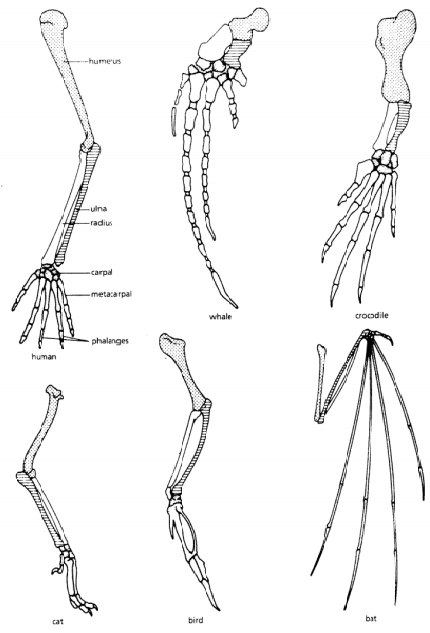 Carefully examine the drawings of the bones to the right and look for similarities among the various animals. Color each part of the human arm a different color , then color the corresponding bone in each of the other animals the same color as the human bone.How are these bones arranged in a similar way in each animal? Describe the function of each set of bones in the table below.Structures that are formed in similar ways during development  and share like arrangements but have different forms and functions are (circle one) ANALOGOUS/HOMOLOGOUS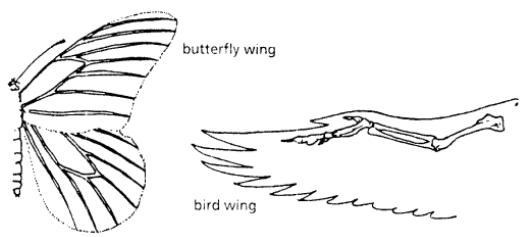 Examine the butterfly wing and the bird wing to the right. What function do these structures share?How do the two wings differ in structure?Do birds and insects share any structural similarities that would suggest they are closely related to each other? Some apparently unrelated animals have organs with similar functions, yet are very different in structure and form. These structures are called (circle one) ANALOGOUS/HOMOLOGOUs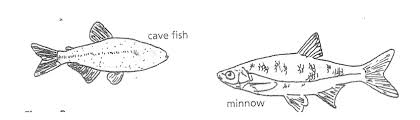 The cave fish and the minnow are related, but the cave fish is blind. Explain why eyesight is not an important adaptation to life in a cave.Does the appearance of the cave fish and minnow suggest common ancestry? Why or why not?Organs or structures that have lost their function in the organisms are called _______________ .Read the list of human vestigial structures in the table and suggest a possible function for each structure and explain why it became vestigial.Analysis Questions:Explain why homologous structures are evidence of evolutionary relationships.Explain the evolutionary relationship between the fin of a fish and the flipper of a whale.List 2 structures (not from the table above) that you think are vestigial and explain why.AnimalFunctionHuman (arm/hand)Whale (fin)Crocodile (arm/hand) Cat (arm/paw)Bird (wing)Bat (wing)StructurePossible FunctionWhy Vestigial?AppendixCoccyx (tail bone)Muscles that move earsMuscles that make hair stand upLittle ToeWisdom Teeth